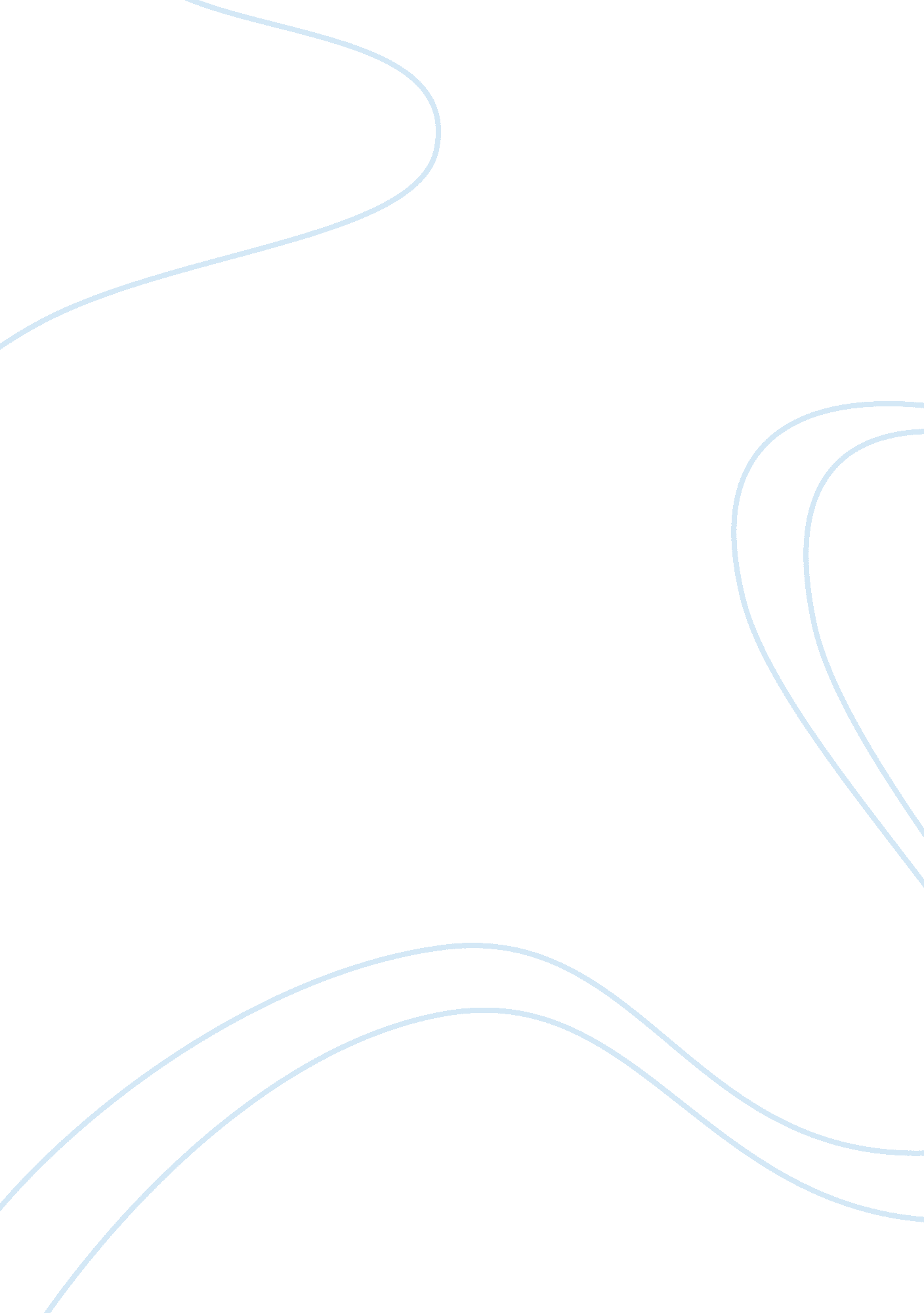 Letter about inclusive classroomEducation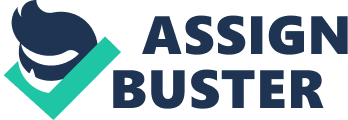 We have now entered our first week back at school and I wanted to take the time to introduce myself and welcome everybody to our 2010 year. I strongly believe that every child has an important contribution to make in the classroom. They should be recognized, in a positive manner, for their contributions no matter how big or mall these contributions may be. 
Students will feel accepted and comfortable at all times within the confines of my classroom. Differences, include, and respect all students be they gifted or categorically disabled. I will stress and enforce the importance of this acceptance and inclusion to all of my students. I will expect that these students will then, in turn, demonstrate theses actions to their peers. 
A classroom is a place for growing and learning and this place and this should be filled with respect, comfort, and understanding at all times. This will ensure that each student is provided with the best learning environment they could possibly have. I will understand that students work in different modes and levels, learn at different interests, come from different backgrounds, and possess different abilities. 
I will stress group work with individual attention. I believe that it is important to work together, learn about your peers, and learn from your peers. When addressing my students or preparing lesson plans I will always take into consideration the diversities within my classroom. I will be sure to include every student. No student will be left behind, struggling to comprehend or act on what I have said. I will be sure to include many formats, choices, aids, manipulations, and technologies within my classroom to ensure that learning is accessed by all of the students. 